      Wisconsin flag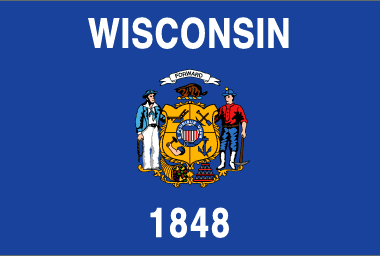    State bird: robin     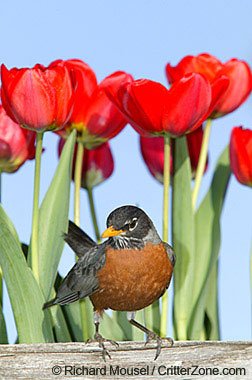           State flower: Wood Violet                             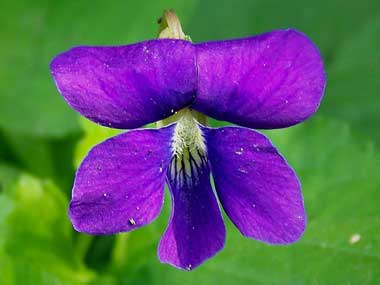 State Motto: FORWARD